a viagem que descobriu a terraQuestão 1FATEC 2019: Em 1519, os navegadores Fernão de Magalhães e Sebastião del Cano partiram de Cádiz, na Espanha, para uma viagem que entraria para a história por
a) estabelecer um caminho terrestre para as Índias ocidentais.b) descobrir uma rota segura para atravessar o Polo Norte.c) comprovar o formato esférico do planeta Terra.d) desbravar o canal do Panamá.e) explorar o istmo de Suez.Explique a sua escolha. Questão 2Dentre os navegadores que atuaram em nome dos reinos espanhóis, alguns se destacaram pelas conquistas que ficaram ligadas a seus nomes. Dessa forma, relacione corretamente o nome da coluna da esquerda com a conquista apontada na coluna da direita.Qual alternativa relaciona corretamente as colunas?a) a-II; b-I; c-IIIb) a-III; b-II; c-Ic) a-III; b-I; c-IId) a-I; b-II; c-IIIQuestão 3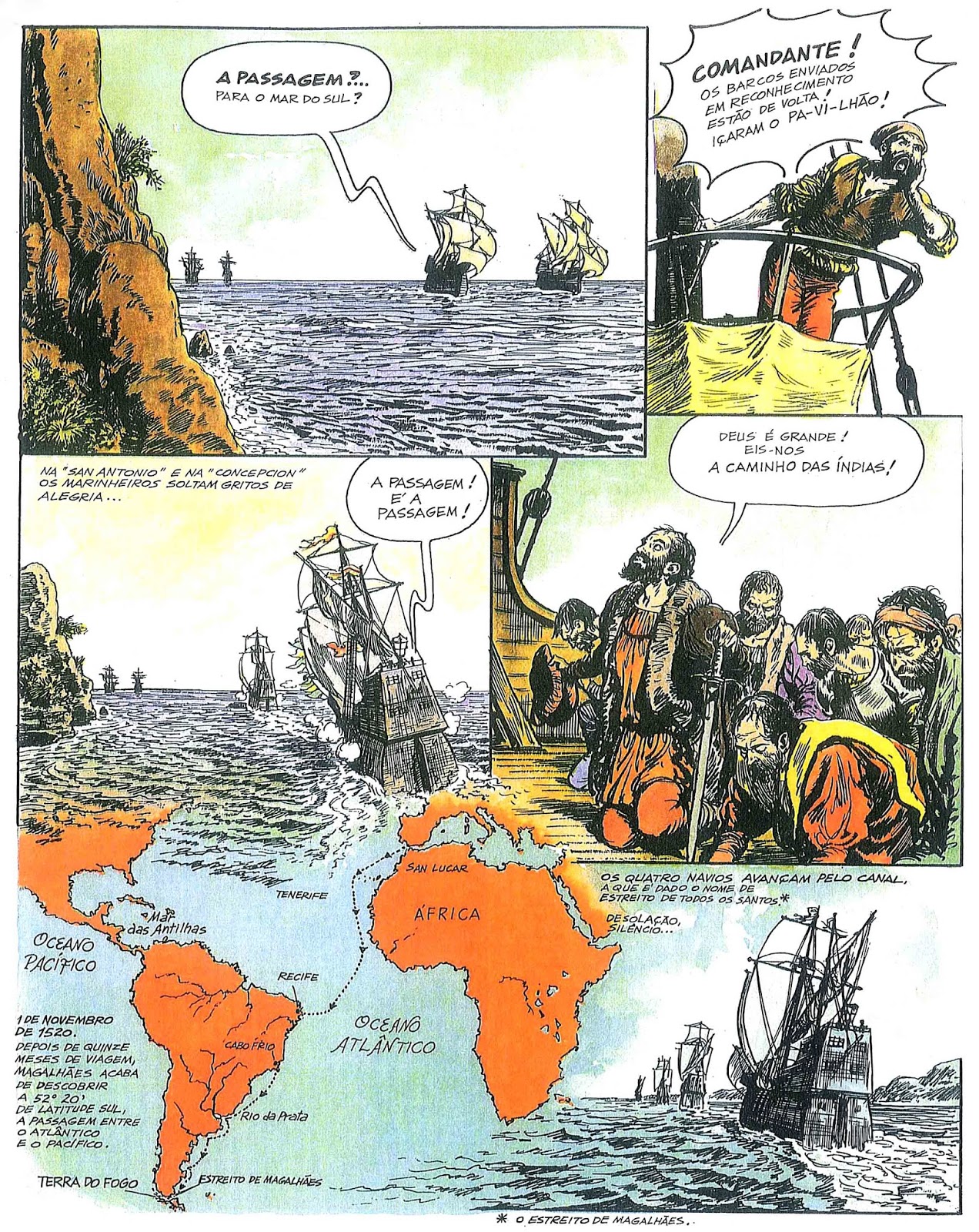 O estreito de Magalhães é uma passagem navegável de aproximadamente 600 km imediatamente ao sul da América do Sul continental. Situa-se entre o continente a norte e a Terra do Fogo e cabo Horn a sul. Este estreito é a maior e mais importante passagem natural entre os oceanos Atlântico e Pacífico. a) O Estreito se localiza a 52°29'20.03"S 69°33'43.93"W. Explique o que significam essas coordenadas geográficas. b) Localize, em seu Atlas, a cidade de Londrina. Quais são as suas coordenadas geográficas?Questão 4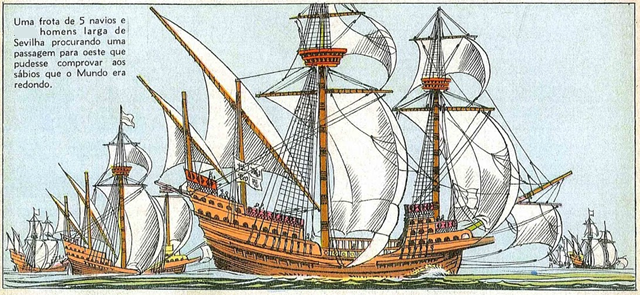 Uma frota de 5 navios larga de Sevilha procurando uma passagem para oeste que pudesse comprovar aos sábios que o Mundo era redondo. As caravelas eram: Victoria – levava 45 homens; Trinidad – partiu com 62 homens a bordo; San Antonio – levava 55 homens ; Concepción –  com 44 homens; Santiago – partiu com 75 homens. a) Qual é a porcentagem de tripulantes em cada um dos navios? Apresente os cálculos. b) Cerca de 20 marinheiros sobreviveram e colheram a glória pela primeira circum-navegação historicamente documentada. Qual é a fração que corresponde ao número de homens que retornaram? b) As caravelas tinham entre 20 e 30 metros de comprimento. Quantas vezes você caberia deitado em linha reta no comprimento da caravela? 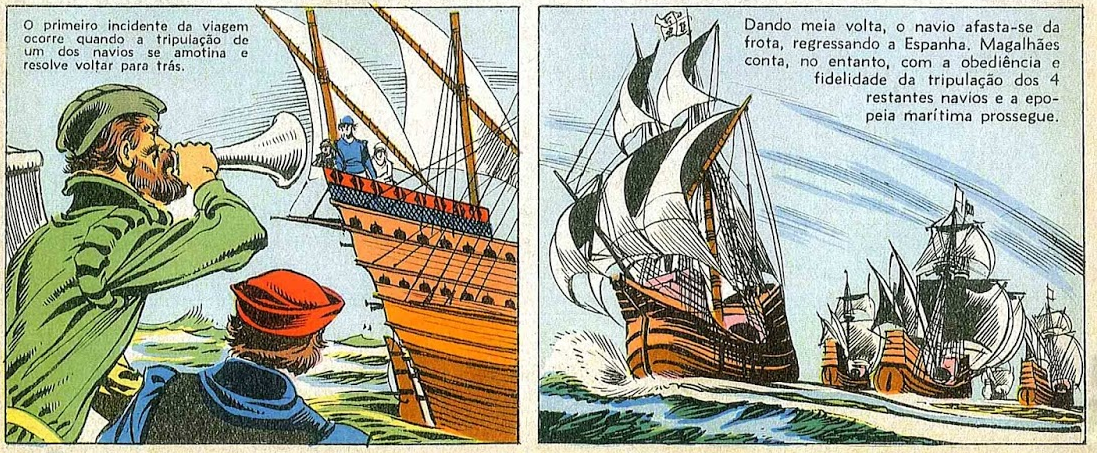 Questão 5Um documento datável dos princípios do século XVI dá para a tripulação de 31 homens de uma caravela, para cada mês, a seguinte relação: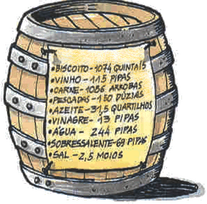 Biscoito — 707 quilosCarne — 331 quilosVinho — 1460 litrosVinagre — 62 litrosAzeite — 31 litrosPescadas — 77 unidades	 Temos, pois, como ração diária para cada homem:Biscoito — 760 gramasCarne — 356 gramasVinho — 1,5 litrosVinagre — 0,6 litrosAzeite — 0,3 litrosPescada — uma posta de quase 0,1 de cada peixe.	Explique como foram realizados os cálculos para determinar a ração diária para cada homem. a) Cristóvão ColomboI) Circunavegação ao redor do mundo.b) Vasco Nuñes de BalboaII) Chegada ao Mar del Sur, pela América Central.c) Fernão de MagalhãesIII) Ilha de Guanaani, no Caribe.